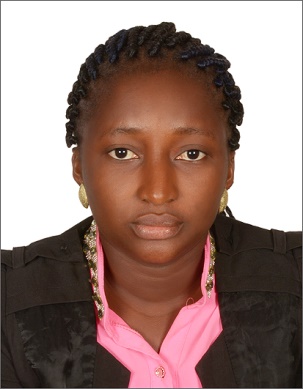 CURRICULUM VITAENAME			: 	MWAMBOMWAMBO.352256@2freemail.com 	 SEX			:	FEMALEDATE OF BIRTH                :             18/06/1991	                                         POSITION:  SALES REPRESENTATIVEObjective:I am currently exploring the possibility of obtaining a career with a well-established organization, in a challenging environment, providing opportunities for growth and advancement, where I can utilize my experience and skills toward becoming a valuable team member.Knowledge, Skills and Ability• Excellent communication in English and French
• Excellent attention to detail and analysis skills
• Strong working ethic
• A good team player with an international mind-set
• Excellent organization, time management and problem-solving skillsPROFFESSIONAL EXPERIENCE:•     SALES REPRESENTATIVE – FAKO TRANSPORT AND SHIPPING COMPANY LIMITED, CAMEROON (October 2012 – December 2016).RESPONSIBILITIES:Listening to customer requirements and presenting appropriately to make a saleMaintaining and developing relationships with existing customers in person and via telephone calls and emails.Achieving sales targetsImplementing and ensuring a smooth roll out of new customer contracts.Generating additional business from existing customers.Responding promptly to customer enquiries.Handling and resolving customer complaints.Responding to incoming email and phone enquiries.Gathering market and customer information.Representing company at trade exhibitions, events and demonstrations. Challenging any objections with a view to getting the customer to buy.Advising on forthcoming services developments and discussing special promotions. Reviewing sales performance, aiming to meet or exceed targets. Making accurate, rapid cost calculations and providing customers with quotations. Feeding future buying trends back to employers.PERSONAL ATTRIBUTES AND ORGANIZATIONAL SKILLS Ability to work under pressure  Excellence interpersonal communication skillTeam player and Integrity Ownership approach to duties and assignments Proper book keeping/recordsPersonal hygieneTreat my customers with care in accordance to professional ethics, Good attitude, Always willing to learn and adapt very fast , Can conveniently work with people from multicultural backgrounds.COMPUTER SKILLS:Knowledge of Computer and Internet Browsing, MS Word Processing EDUCATIONAL BACKGROUND2011 – 2014     :	    Bachelor’s Degree in Journalism and Mass Communication2009 – 2011     :         Advanced Level GCE Cameroon        2003 – 2009     :         Ordinary Level GCE CameroonADDITIONAL SKILLS AND ABILITIESSolid communication and time management skills.Flexible, with a positive attitude and willingness to collaborate with others.Ability to perform physically demanding work.MS Word and Excel.
 LANGUAGE SKILL English   : NativeFrench   : Good (Spoken and Written).HOBBIES Reading, Travelling, housekeeping, music, sportsREFERENCES: Available on request